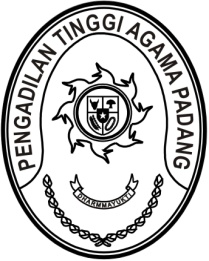 S  U  R  A  T      T  U  G  A  SNomor : W3-A/       /PP.01.3/3/2023Menimbang 	: 	bahwa Badan Pendidikan dan Pelatihan Keuangan Pusat Pendidikan dan Pelatihan Anggaran dan Perbendaharaan Kementerian Keuangan Republik Indonesia mengadakan Program E-Learning Pengendalian Intern pada Pelaporan Keuangan (PIPK) yang diikuti antara lain oleh Aparatur Pengadilan Tinggi Agama Padang;Dasar 	:	Surat Kepala Pusat Pendidikan dan Pelatihan Anggaran dan Perbendaharaan Kementerian Keuangan RI Nomor S-2/PP.3/2023 tanggal 6 Januari 2023 perihal Program Pembelajaran Pengendalian Intern pada Pelaporan Keuangan (PIPK) bagi Kementerian/Lembaga;MEMBERI TUGASKepada 	: 	Nama	: Mukhlis, S.H.		NIP	:	197302242003121002		Pangkat/Gol. Ru	:	Pembina Tk.I		Jabatan	:	Kepala Bagian Umum Dan KeuanganUntuk 	: 	Pertama	:	mengikuti Pelatihan Program E-Learning Pengendalian Intern pada Pelaporan Keuangan (PIPK) secara daring pada tanggal 5 s.d 9 Juni 2023;Kedua	:	selama mengikuti pelatihan yang bersangkutan dibebaskan dari tugas kantor;Ketiga	:	selama mengikuti pelatihan, peserta harus memenuhi segala persyaratan dan ketentuan yang ditetapkan oleh Badan Pendidikan dan Pelatihan Keuangan Pusat Pendidikan dan Pelatihan Anggaran dan Perbendaharaan Kementerian Keuangan Republik Indonesia.15 Maret 2023Ketua,Dr. Drs. H. Pelmizar, M.H.I.NIP. 195611121981031009Tembusan: - Kepala Pusat Pendidikan dan Pelatihan Anggaran dan Perbendaharaan Kementerian Keuangan RI.